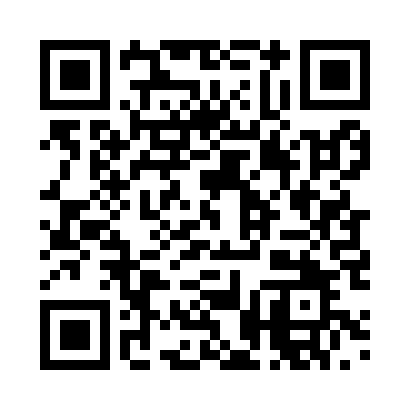 Prayer times for Autenried, GermanyWed 1 May 2024 - Fri 31 May 2024High Latitude Method: Angle Based RulePrayer Calculation Method: Muslim World LeagueAsar Calculation Method: ShafiPrayer times provided by https://www.salahtimes.comDateDayFajrSunriseDhuhrAsrMaghribIsha1Wed3:485:591:165:168:3410:362Thu3:455:581:165:168:3510:383Fri3:435:561:165:178:3610:414Sat3:405:541:165:188:3810:435Sun3:375:531:165:188:3910:466Mon3:345:511:165:198:4110:487Tue3:325:501:165:198:4210:508Wed3:295:481:155:208:4310:539Thu3:265:471:155:208:4510:5510Fri3:235:451:155:218:4610:5811Sat3:215:441:155:218:4811:0012Sun3:185:421:155:228:4911:0313Mon3:155:411:155:228:5011:0514Tue3:125:401:155:238:5211:0815Wed3:095:391:155:238:5311:1116Thu3:075:371:155:248:5411:1317Fri3:045:361:155:248:5511:1618Sat3:015:351:155:258:5711:1819Sun2:595:341:165:258:5811:2120Mon2:595:331:165:268:5911:2321Tue2:585:311:165:269:0011:2522Wed2:585:301:165:269:0211:2623Thu2:575:291:165:279:0311:2624Fri2:575:281:165:279:0411:2725Sat2:575:271:165:289:0511:2726Sun2:565:271:165:289:0611:2827Mon2:565:261:165:299:0711:2828Tue2:565:251:165:299:0811:2929Wed2:565:241:165:309:0911:3030Thu2:555:231:175:309:1011:3031Fri2:555:231:175:309:1111:31